BLACK & GOLD DECO LAMP, BOULOGNEFrance, c. 1930'sEA4090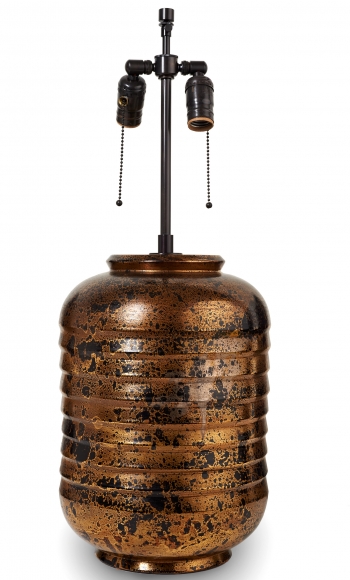 H: 14.5 Diam: 9.5 in.